SRJC Office of Veterans AffairsHelpful Information for New StudentsApplicationComplete your admission application.OrientationComplete your online orientation which can be found in your student portal.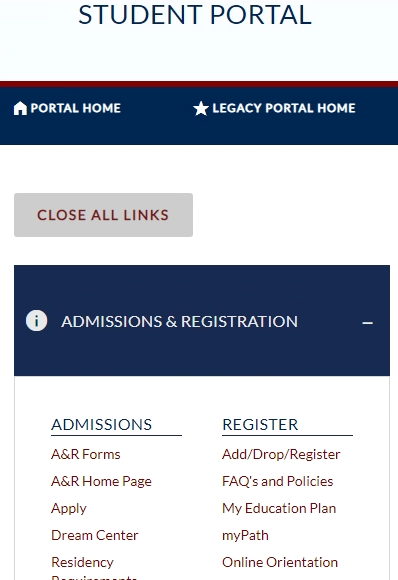 Financial AidApply for financial aid and scholarships.AssessmentReview your placement options for math and English.Placement options vary depending on length of time since high school graduation.CounselingSchedule an appointment to meet with a Veterans Academic Counselor by calling 707-527-4326.At the time of your appointment, please be prepared to request official transcripts for any previous college coursework.Priority Registration – Veterans/Service Members OnlyApply for priority registration.RegistrationRegister for classes by logging into your student portal. Remember to reference your Education Plan when selecting your courses.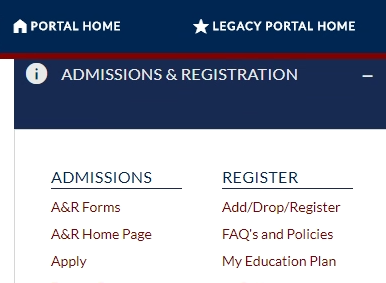 Once you have finalized your schedule, you must complete a Certification Request Form if you wish to use your VA educational benefit.Please note, VA will only pay for courses required to complete your program of study.Student Success AppointmentSchedule an appointment to meet with the Veterans Student Success Specialist by calling 707-527-4326.Learning SupportsLearn more about whether you qualify for learning supports in the classroom setting by scheduling an appointment. To schedule your appointment, call 707-527-4326 or complete a Request for Services Form online.Please note: Within the Request for Services form, there is a Medical Verification form that can be sent to your medical provider for completion, or you can upload a copy of your disability rating, if service connected.Common learning supports: Extended time on exams, audiobooks, use of Smart Pen, strategies for concentration, memory and time management.Residency StatusResidency classification can be complex. If you see out of state tuition charges on your invoice, contact the SRJC Office of Veterans Affairs at 707-527-4326 for assistance with determining what options you might have.Potential solutions for out of state tuition charges:Military, Veteran, and Military Dependents Nonresident Tuition Exemption RequestResidency Reclassification Request FormCalifornia Nonresident Tuition Exemption Request (AB 540)SRJC Veterans Affairs Request for Services and Statement of UnderstandingAs a new student, if you wish to access services through our office, we ask that you complete our Request for Services form.This form will gather information that assists us in providing students with the best possible service.As a new student, if you wish to use a VA educational benefit, we ask that you review our Statement of Understanding.Applying for VA Educational BenefitsNavigate to the U.S.D. Veterans Affairs website.Under the Education block, select the link “Apply for education benefits”.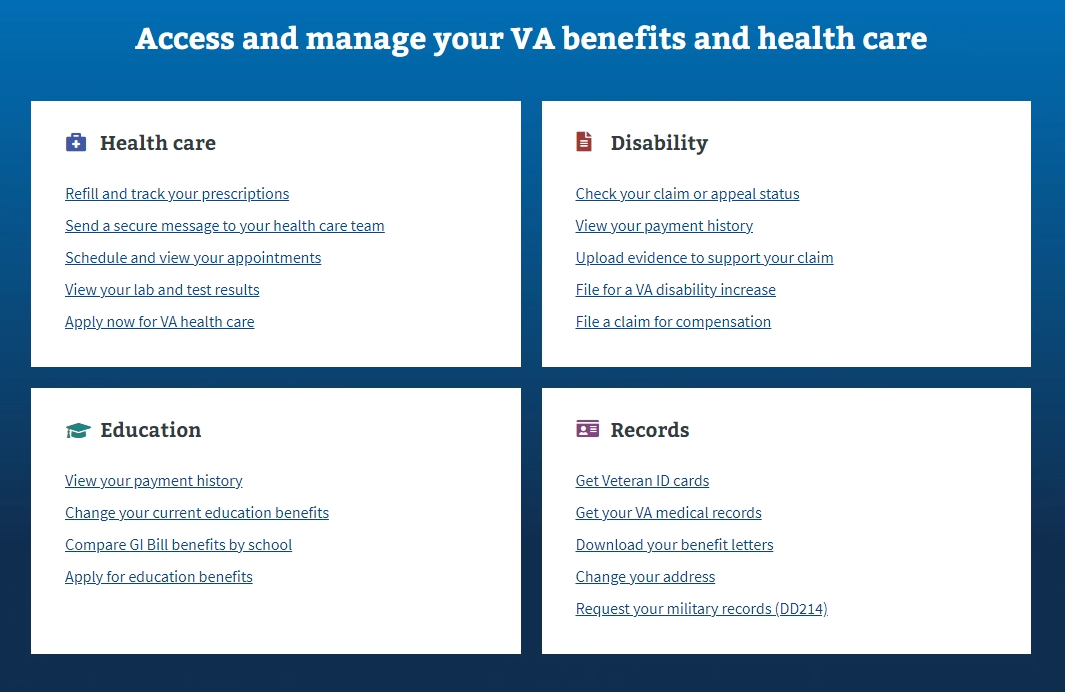 Transcript EvaluationIf you have transcripts you would like to have evaluated for transfer credit, please have official transcripts sent to:Admissions and RecordsSanta Rosa Junior College1501 Mendocino AveSanta Rosa, CA 95401OR electronically to:evaluations@santarosa.eduOnce transcripts have been received by SRJC, complete the Transfer Credit Evaluation Form.Please note, Admissions & Records policy prohibits transcripts being evaluated for new students prior to registration for their first semester.